07/08 RM 03307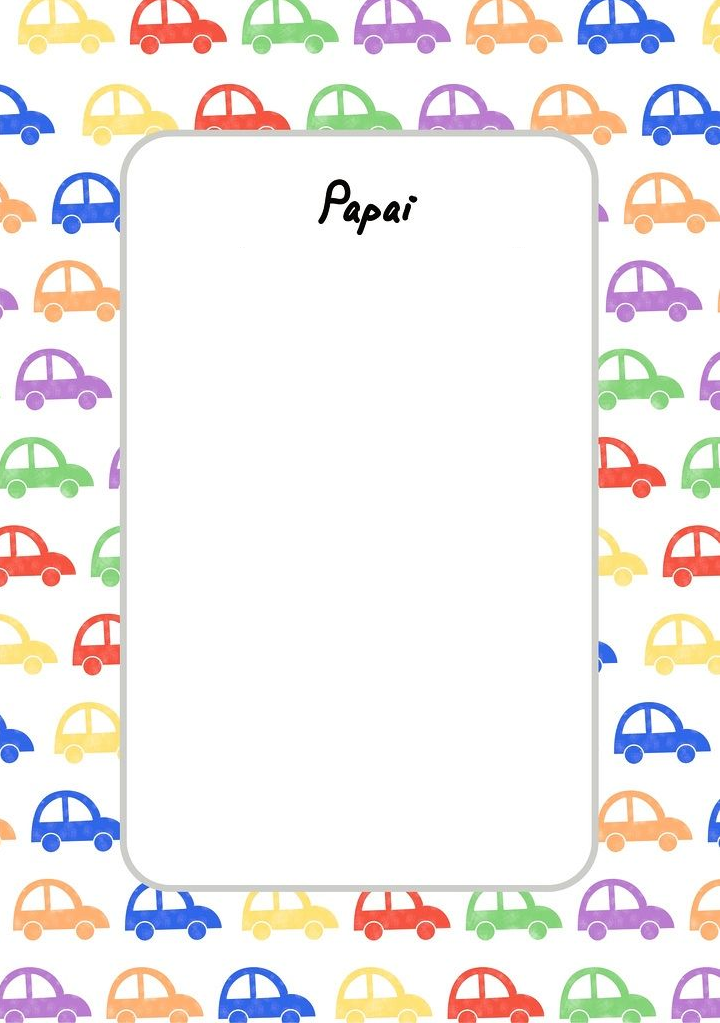 